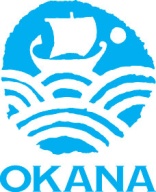 ΔΕΛΤΙΟ ΤΥΠΟΥΑθήνα, 20/6/2013Mε αφορμή την Παγκόσμια Ημέρα Κατά των Ναρκωτικών, o OKANA, οι δομές και τα θεραπευτικά προγράμματά του, διοργανώνουν εκδηλώσεις και συμμετέχουν σε διάφορες δράσεις με στόχο την ενημέρωση και ευαισθητοποίηση του κοινού για το πρόβλημα της ουσιοεξάρτησης. Εκδηλώσεις και διάφορες δράσεις με αφορμή την Παγκόσμια Ημέρα κατά των Ναρκωτικών πραγματοποιούνται επίσης στο σύνολο σχεδόν των 72 Κέντρων Πρόληψης του ΟΚΑΝΑ, που λειτουργούν σε όλη τη χώρα σε συνεργασία με την Τοπική Αυτοδιοίκηση. Επισυνάπτεται αρχείο.Ακολουθούν αναλυτικά οι προγραμματισμένες εκδηλώσεις του ΟΚΑΝΑ:ΑΘΗΝΑΚΕΝΤΡΙΚΗ ΕΚΔΗΛΩΣΗ – ΣΥΝΕΝΤΕΥΞΗ ΤΥΠΟΥΤρίτη 18 Ιουνίου, Αίθουσα Τύπου Υπουργείου Υγείας, 11:00Ο ΟΚΑΝΑ, ενόψει της Παγκόσμιας Ημέρας κατά των Ναρκωτικών, διοργανώνει Συνέντευξη Τύπου με θέμα 'Γυναίκες και Χρήση Εξαρτησιογόνων Ουσιών'. Στο πλαίσιο του προγράμματος DAWN (Drugs and Alcohol Women Network) που διενεργείται από το Δια-περιφερειακό Ινστιτούτο Έρευνας για το Έγκλημα και τη Δικαιοσύνη του ΟΗΕ (UNICRI), και στο οποίο συμμετέχει ο ΟΚΑΝΑ, η φετινή παγκόσμια ημέρα ορίστηκε ως ημέρα Ενημέρωσης και Ευαισθητοποίησης σχετικά με τις διαφορές της χρήσης ουσιών μεταξύ των δύο φύλων. Αναγνωρίζοντας την αναγκαιότητα για εξειδικευμένη ιατρική προσέγγιση των εξαρτημένων γυναικών, ο Οργανισμός προχώρησε στη δημιουργία και την έκδοση κατευθυντήριων γραμμών για τη μέριμνα και την ιατρική φροντίδα των εξαρτημένων εγκύων και των νεογνών τους. Το εγχειρίδιο με τίτλο 'Κύηση και Χρήση Ουσιών' θα παρουσιαστεί για πρώτη φορά στη Συνέντευξη Τύπου από την Πρόεδρο του Οργανισμού, κα Μένη Μαλλιώρη.ΔΡΑΣΕΙΣ ΕΝΗΜΕΡΩΣΗΣ (στο πλαίσιο του ΕΣΠΑ)Τρίτη 25 Ιουνίου, πλ. Κλαυθμώνος, 10:00 – 20:00Στο πλαίσιο της Πράξης ΕΣΠΑ «Προγράμματα στην Κοινότητα και στο Δρόμο (Πρόληψης, Έγκαιρης Παρέμβασης) για τη Μείωση της Ζήτησης Εξαρτησιογόνων Ουσιών)», ο ΟΚΑΝΑ διοργανώνει ενημερωτικές δράσεις που θα περιλαμβάνουν: ενημερωτικό περίπτερο, μουσικά δρώμενα, ζωγραφική. Στην εκδήλωση θα συμμετέχουν η Μονάδα Εφήβων ΟΚΑΝΑ «ΑΤΡΑΠΟΣ» με Εργαστήρι Κατασκευής Κούκλας Κουκλοθεάτρου, το Εξειδικευμένο Κέντρο Κοινωνικής και Επαγγελματικής Ένταξης ΟΚΑΝΑ με φωτογραφίες της Φωτογραφικής Λέσχης «ΣΑΝ ΦΩΣ», το Τμήμα Εφαρμογών Πρόληψης ΟΚΑΝΑ με ενημέρωση-ευαισθητοποίηση του γενικού πληθυσμού και το Κέντρο Υποδοχής, Ενημέρωσης και Προσανατολισμού ΟΚΑΝΑ με παροχή έντυπου υλικού όσον αφορά στις υπηρεσίες που παρέχει και ενημέρωση γύρω από τις δράσεις του. Την εκδήλωση θα κλείσει η μουσική Ομάδα Κρουστών του Βασίλη Βασιλάτου του ΕΜΠ (Εθνικό Μετσόβειο Πολυτεχνείο).  ΣΤΑΘΜΟΣ ΦΡΟΝΤΙΔΑΣ ΕΞΑΡΤΗΜΕΝΩΝ ΑΤΟΜΩΝ Τετάρτη 26 Ιουνίου, Πλατεία Κουμουνδούρου, 10:00 – 14:00 Ενημερωτικό περίπτερο και διανομή υγειονομικού υλικού από το προσωπικό της ομάδας streetwork και της Ψυχοκοινωνικής Υπηρεσίας του Σταθμού με τη συνεργασία του Δικτύου Συνεργατών «Οδηγίες Χρήσης» («Θετική Φωνή», «Κέντρο Ζωής», ΚΕΕΛΠΝΟ, «Praksis», ΚΠ «ΑΘΗΝΑ-ΥΓΕΙΑ», «Γιατροί του Κόσμου»).ΕΞΕΙΔΙΚΕΥΜΕΝΟ ΚΕΝΤΡΟ ΚΟΙΝΩΝΙΚΗΣ ΕΠΑΝΕΝΤΑΞΗΣ (ΕΚΚΕΕ)10-16 Ιουνίου, Βρυσακίου 17, ΠλάκαΣυμμετοχή της Φωτογραφικής Λέσχης «ΣΑΝ ΦΩΣ» στο Athens Fringe Νetwork.27-28 Ιουνίου, Τεχνόπολη Δήμου ΑθηναίωνΣυμμετοχή της Φωτογραφικής Λέσχης «ΣΑΝ ΦΩΣ» και του Τμήματος Σχεδιασμού και Κατασκευής Χειροποίητων Κοσμημάτων, με έκθεση φωτογραφιών, κατασκευών και κοσμημάτωνΘΜΦΑΕ ΒΑΡΥΤΗ-ΓΟΥΔHΤρίτη 25 Ιουνίου, στο χώρο της Μονάδας, 11:00Εκδήλωση με την ενεργή συμμετοχή των θεραπευομένων και του προσωπικού με κύριο θέμα την «φροντίδα του εαυτού». Η εκδήλωση θα περιλαμβάνει: παρουσίαση του έργου της ομάδας μουσικής της μονάδας, διαδραστικές, ομαδικές δραστηριότητες για τους θεραπευόμενους, καλλιτεχνικές δράσεις, ενημέρωση σε θέματα πρόληψης και σωματικής υγιεινής. Σάββατο 29 Ιουνίου, Βρυσακίου 17, Πλάκα, 18:00Συμμετοχή της μουσικής ομάδας της μονάδας σε συναυλία, στο πλαίσιο του Athens Fringe Festival. Παράλληλα, σε συνεργασία με το τμήμα πρόληψης ΟΚΑΝΑ, θα λειτουργεί ενημερωτικό περίπτερο, όλη τη μέρα.ΘΕΣΣΑΛΟΝΙΚΗΔΡΑΣΕΙΣ ΕΝΗΜΕΡΩΣΗΣ (στο πλαίσιο του ΕΣΠΑ)Τρίτη 25 Ιουνίου & Τετάρτη 26 Ιουνίου, Πλατεία Ευόσμου, 17:30 - 24:00Στο πλαίσιο της Πράξης ΕΣΠΑ «Προγράμματα στην κοινότητα και στο δρόμο (πρόληψης και έγκαιρης παρέμβασης) για τη μείωση της ζήτησης και της προσφοράς εξαρτησιογόνων ουσιών», ο ΟΚΑΝΑ διοργανώνει 2ημερο εκδηλώσεων με ενημερωτικά περίπτερα και ποικίλλες πολιτιστικές εκδηλώσεις (θεατρικά δρώμενα, παιδικά διαδραστικά δρώμενα, μουσικά δρώμενα, χορευτικά δρώμενα, art- graffiti ilias thesalοniki, απονομή βραβείων φωτογραφίας σε μαθητές Γυμνασίων Δυτικής Θεσσαλονίκης από το Κέντρο Πρόληψης ΔΙΚΤΥΟ ΑΛΦΑ, παράσταση από Βραζιλιάνικα Κρουστά)Τρίτη, 25 Ιουνίου, Μέγαρο της Δημοτικής Κοινότητας Νεάπολης, 19:00 - 21:00Στο πλαίσιο της Πράξης ΕΣΠΑ "Προγράμματα στην κοινότητα και στο δρόμο (πρόληψης και έγκαιρης παρέμβασης) για τη μείωση της ζήτησης και της προσφοράς εξαρτησιογόνων ουσιών", ο ΟΚΑΝΑ, σε συνεργασία με το Κέντρο Πρόληψης "ΠΥΞΙΔΑ", διοργανώνουν ημερίδα με θέμα: "Ναρκωτικά: Πρόληψη και Θεραπεία".Τετάρτη, 26 Ιουνίου, Λευκός Πύργος, 10:00 - 24:00Στο πλαίσιο των Πράξεων ΕΣΠΑ "Πιλοτικά Προγράμματα εναλλακτικά της φυλάκισης για παραβάτες χρήστες παράνομων ουσιών" και "Αγωγή και Προαγωγή της Υγείας των χρηστών εξαρτησιογόνων ουσιών" - «Δουλειά στο Δρόμο» (Streetwork), ο ΟΚΑΝΑ διοργανώνει εκδήλωση που θα περιλαμβάνει: έκθεση ζωγραφικής, έκθεση έργων του 3ου Σχολείου Δεύτερης Ευκαιρίας των Φυλακών Διαβατών Θεσσαλονίκης, Έκθεση Έργων από τα Εργαστήρια Δημιουργικής Απασχόλησης της Εταιρείας προστασίας Ανηλίκων και του Συλλόγου Φίλων Εθελοντών της Εταιρείας Προστασίας Ανηλίκων, graffiti action, βιωματικό εργαστήρι με θέμα «Το βλέμμα μου στον άλλον. Η ματιά μου σε μένα. Αλλάζοντας θέσεις» που θα υλοποιήσει η Κρυσταλλία Λεοντιάδου, θεατρική παράσταση από την θεατρική ομάδα «Άρατος», μουσικοχορευτική παράσταση από την ομάδα «ΚΡΟΥΣΗ» και συναυλία στην οποία θα συμμετάσχουν οι: REICE & MABRO ft.ALICIA & DIMAN, DJ CRON, Chinese Basement, Chroma, Rebetrocks.ΥΠΟΛΟΙΠΗ ΕΛΛΑΔΑΔΙΚΤΥΟ ΘΕΡΑΠΕΥΤΙΚΩΝ ΥΠΗΡΕΣΙΩΝ ΠΑΤΡΑΣ Σάββατο, 22 Ιουνίου, «15Η ΓΕΦΥΡΑ ΖΩΗΣ» Τη 15η ΓΕΦΥΡΑ ΖΩΗΣ «χτίζουν» τα μέλη της Θεραπευτικής Κοινότητας Γέφυρα του Δικτύου Θεραπευτικών Υπηρεσιών Πάτρας, διασχίζοντας για δέκατη πέμπτη φορά τη θαλάσσια διαδρομή από το Αντίρριο στο Ρίο. Τα θεραπευόμενα μέλη με την πραγματοποίηση του κολυμβητικού διάπλου, το Σάββατο 22 Ιουνίου, θέλουν να στείλουν στους εξαρτημένους και στις οικογένειές τους το μήνυμα ότι υπάρχει ουσιαστική λύση στο πρόβλημα της εξάρτησης. Η «Γέφυρα Ζωής» αποτελεί πλέον θεσμό για την πόλη της Πάτρας και την ευρύτερη περιοχή, ενώ ταυτόχρονα έχει σημαντική θεραπευτική αξία για τα μέλη της Θεραπευτικής Κοινότητας «ΓΕΦΥΡΑ». Η εκδήλωση θα πλαισιωθεί από μια σειρά παράλληλων δράσεων όπως η λειτουργία ενημερωτικού περιπτέρου την Πέμπτη 20 Ιουνίου, στην Πλατεία Όλγας και ώρες 10:30 – 13:30 και 18:30 – 21:30, συμμετοχή σε ραδιοφωνικές και τηλεοπτικές εκπομπές, αφισοκόλληση, ανάρτηση πανό. ΤΟΠΙΚΟ ΔΙΚΤΥΟ ΠΑΡΟΧΗΣ ΥΠΟΣΤΗΡΙΞΗΣ ΡΕΘΥΜΝΟΥ (ΘΜΦΑΕ ΡΕΘΥΜΝΟΥ & ΠΡΟΓΡΑΜΜΑ ΠΟΛΛΑΠΛΗΣ ΠΑΡΕΜΒΑΣΗΣ)Δευτέρα, 17 Ιουνίου, Αίθουσα «Ξενία», Πανεπιστήμιο Κρήτης, 19:00Εκδήλωση με θέμα «Η ΘΕΡΑΠΕΙΑ ΤΩΝ ΕΞΑΡΤΗΣΕΩΝ – ΕΜΠΕΙΡΙΑ  ΑΠΟ ΤΑ 10 ΕΤΗ ΛΕΙΤΟΥΡΓΙΑΣ ΜΟΝΑΔΩΝ ΟΚΑΝΑ ΣΤΟ ΡΕΘΥΜΝΟ». ΘΜΦΑΕ ΑΛΕΞΑΝΔΡΟΥΠΟΛΗΣΤετάρτη, 26 Ιουνίου, Grecotel-Astir Egnatia, 19:00Εκδήλωση με θέμα τις εξαρτήσεις και τη θεραπευτική αντιμετώπισή τους. Θα ακολουθήσει συναυλία από τοπικό συγκρότημα.ΘΜΦΑΕ ΛΑΜΙΑΣΤετάρτη, 26 Ιουνίου, πλ. Ελευθερίας, 9:00-14:00Ενημερωτικό περίπτερο, όπου εκτός της διανομής έντυπου υλικού θα λειτουργεί και έκθεση με χειροποίητες δημιουργίες των μελών της Μονάδας: ξύλινες κατασκευές, γύψινες μάσκες και ζωγραφισμένες πέτρες. Τα έργα των μελών θα προσφέρονται δωρεάν στους διερχόμενους πολίτες.ΘΜΦΑΕ ΚΑΒΑΛΑΣΤετάρτη, 26 Ιουνίου, Δημοτική Βιβλιοθήκη Καβάλας, 20:00 Συμμετοχή σε ημερίδα του Ιατρικού Συλλόγου Καβάλας, με θέμα «Πρόληψη, αντιμετώπιση και ψυχοκοινωνική αποκατάσταση των εξαρτημένων ατόμων».ΟΛΕΣ ΤΙΣ ΕΚΔΗΛΩΣΕΙΣ ΤΟΥ ΟΚΑΝΑ, ΤΩΝ ΜΟΝΑΔΩΝ ΤΟΥ ΚΑΙ ΤΩΝ ΚΕΝΤΡΩΝ ΠΡΟΛΗΨΗΣ ΑΝΑ ΤΗΝ ΕΛΛΑΔΑ ΓΙΑ ΤΗΝ ΠΑΓΚΟΣΜΙΑ ΗΜΕΡΑ ΚΑΤΑ ΤΩΝ ΝΑΡΚΩΤΙΚΩΝ ΘΑ ΤΙΣ ΒΡΕΙΤΕ ΣΕ ΗΛΕΚΤΡΟΝΙΚΗ ΜΟΡΦΗ ΣΤΗΝ ΙΣΤΟΣΕΛΙΔΑ ΤΟΥ ΟΡΓΑΝΙΣΜΟΥ www.okana.gr